ЗаключениеКонтрольно-счетной палаты Жирятинского района по результатам экспертно-аналитического мероприятия по экспертизе проекта решения Жирятинского районного Совета народных депутатов «О внесении изменений в решение Жирятинского районного Совета народных депутатов № 6-179 от 14.12.2021 года «О бюджете Жирятинского муниципального района Брянской области на 2022 год и на плановый период 2023 и 2024 годов»с.Жирятино                                                                  «8» декабря 2022 годаОснование для проведения экспертизы: ст.157 Бюджетного кодекса РФ, п.п.7 п.2 ст.9 Федерального закона от 07.02.2011 года №6-ФЗ «Об общих принципах организации и деятельности Контрольно-счетных органов субъектов Российской Федерации и муниципальных образований, «Положение о Контрольно-счетной палате Жирятинского района», утвержденное Решением Жирятинского районного Совета народных депутатов от 29.09.2021 г № 6-151, п. 1.2.1. Плана работы Контрольно-счетной палаты Жирятинского района на 2022 год, утвержденного приказом от 23.12.2021№ 11 (с изменениями, утвержденными приказом председателя Контрольно-счетной палаты от 30.08.2022 года №06),приказ от 07.12.2022 № 26-п/эм.Цель экспертизы: обоснованность предлагаемых изменений, соответствие их критериям программного бюджетирования и действующему законодательству Российской Федерации.Предмет экспертизы: проект решения Жирятинского районного Совета народных депутатов от 12.12.2022 года «О внесении изменений в решение Жирятинского районного Совета народных депутатов № 6-179 от 14.12.2021 года «О бюджете Жирятинского муниципального района Брянской области на 2022 год и на плановый период 2023 и 2024 годов» (далее – проект решения).Сроки проведения экспертизы: с «07» декабря 2022 года по «08» декабря 2022 г.Общие положения: Анализируя проект решения, Контрольно-счетная палата Жирятинского района отмечает, что представленным проектом предполагается внести изменения в основные характеристики бюджета Жирятинского муниципального района Брянской области на 2022 год и на плановый период 2023 и 2024 годов, в том числе:- утвердить прогнозируемый общий объем доходов бюджета Жирятинского муниципального района Брянской области на 2022 год в сумме 222 784,9 тыс. рублей;- утвердить общий объем расходов бюджета Жирятинского муниципального района Брянской области на 2022 год в сумме 226 048,1 тыс. рублей;- установить объем межбюджетных трансфертов, получаемых из других бюджетов бюджетной системы Российской Федерации, на 2022 год в сумме 155 681,2 тыс. рублей;- установить объем межбюджетных трансфертов, предоставляемых бюджетам поселений на 2022 год в сумме 18 952,2 тыс. рублей.	Все предлагаемые изменения отражены в пояснительной записке.Внесение изменений обусловлено следующими причинами:- общий объем доходной части местного бюджета на 2022 год увеличен на 5 619,4 тыс. рублей: 1. Объем налоговых и неналоговых доходов на 2022 год увеличен на 5 597,8 тыс. рублей. 2. Объем безвозмездных поступлений на 2022 год увеличен на 21,6 тыс. рублей.Общий объем доходной части местного бюджета на 2023 и на 2024 годы не изменен.Общий объем налоговых и неналоговых доходов на 2023 и на 2024 годы не изменен.Общий объем безвозмездных поступлений на 2023 и на 2024 годы не изменен.Причины, вносимых изменений, являются объективными и обусловленные: первая - увеличением в 2022 году поступлений налоговых и неналоговых доходов на сумму 5 597,8 тыс. рублей, в том числе: доходы от продажи материальных и нематериальных активов (доходы от продажи земельных участков, государственная собственность на которые не разграничена и которые расположены в границах сельских поселений) увеличены на сумму 5 597,8 тыс. рублей;вторая – увеличением поступлений в 2022 году объемов безвозмездных поступлений от других бюджетов бюджетной системы Российской Федерации, формирующих доходную часть местного бюджета, на сумму 21,6 тыс. рублей, на основании постановления Правительства Брянской области от 24.10.2022 г. №469-п, в том числе:- 21,6 тыс. рублей - дотации бюджетам бюджетной системы Российской Федерации, из них дотации бюджетам муниципальных районов на поддержку мер по обеспечению сбалансированности бюджетов.Проведенный анализ перераспределения бюджетных ассигнований не выявил каких-либо нарушений принципов бюджетного финансирования.В результате внесенных изменений в бюджет Жирятинского района на 2022 год дефицит бюджета составит 3 263,2 тыс. рублей. Источниками покрытия дефицита бюджета района на 2022 год предусмотрены остатки средств на счете по состоянию на 1 января 2022 года в сумме 3 263,2 тыс. рублей.Выводы: В результате проведения экспертизы проекта решения установлено, что проект решения Жирятинского районного Совета народных депутатов от 12.12.2022 года «О внесении изменений в решение Жирятинского районного Совета народных депутатов № 6-179 от 14.12.2021 года «О бюджете Жирятинского муниципального района Брянской области на 2022 год и на плановый период 2023 и 2024 годов» не противоречит законодательству Российской Федерации, Брянской области, нормативно-правовым актам Жирятинского района.Заключительные положения: 1.Рекомендовать Жирятинскому районному Совету народных депутатов рассмотреть на заседании проекта решения Жирятинского районного Совета народных депутатов от 12.12.2022 года «О внесении изменений в решение Жирятинского районного Совета народных депутатов № 6-179 от 14.12.2021 года «О бюджете Жирятинского муниципального района Брянской области на 2022 год и на плановый период 2023 и 2024 годов».2.Направить настоящее Заключение для сведения главе Жирятинского района, главе администрации Жирятинского района.ПредседательКонтрольно-счетной палаты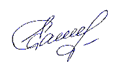 Жирятинского района                                              Е.И.Самсонова